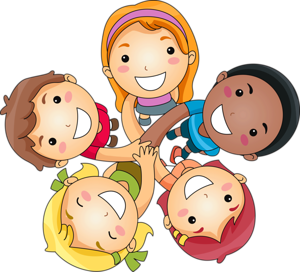 VERSÍCULO: E Jesus lhe respondeu: Você não deve perdoar "... sete vezes, mas até setenta vezes sete " ( Mt 18.22) Poder do PerdãoRESUMO: Então Jesus contou esta história: Um certo rei resolveu ver quem estava lhe devendo. Ele descobriu que um empregado lhe devia muito, mas não tinha como pagar. Pelas leis antigas o rei teria direito não só de ficar com a casa do empregado e com a sua roupa, mas também de vender a esposa, os filhos e também ele como escravo, para pagar suas dívidas. Então o empregado disse ao rei: "... Sê paciente comigo, e tudo te pagarei" ( Mt 18.26). O rei foi muito bondoso. Perdoou o empregado e até esqueceu a dívida. O empregado deve ter saído dali muito feliz e aliviado. Mas logo se encontrou com um dos seus companheiros de trabalho, que lhe devia um pouquinho de dinheiro. Ele pegou esse companheiro pelo pescoço e disse: "... Pague o que me deve!" ( Mt 18.28). O homem ajoelhado, lhe disse: "... Sê paciente comigo e te pagarei", implorou o homem. Ele mandou seu companheiro para a prisão até que pagasse a dívida. Quando os outros empregados ficaram sabendo, foram até ao rei e lhe contaram o que havia acontecido. O rei, então, chamou o empregado e disse: "... Servo malvado, perdoei-te aquela dívida toda porque me suplicaste; não devias tu, igualmente, compadecer-te do teu conservo, como também eu me compadeci de ti?"  Então o rei muito chateado, mandou o empregado para a prisão até que conseguisse pagar toda a dívida.APLICAÇÃO: Será que o empregado se lembrou daquela dívida enorme que o rei havia perdoado? Não! Assim como o rei perdoou o homem, Deus nos perdoa, também, E o que Deus quer de nós? Quer que perdoemos sempre os nossos amiguinhos, os nossos irmãos, o papai, a mamãe. Deus não quer que fiquemos de mal com ninguém.OFERTA: Vamos ofertar com alegria